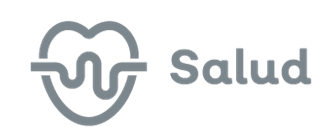 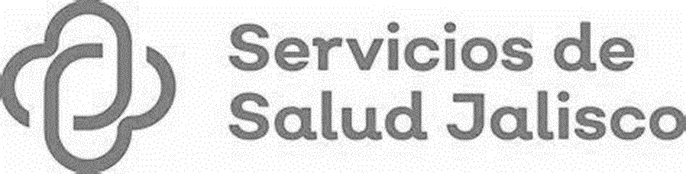 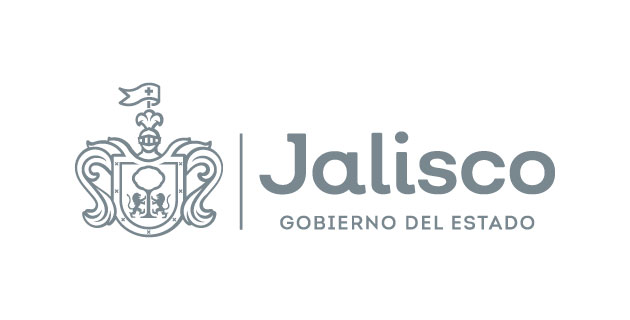 GOBIERNO DEL ESTADO DE JALISCOORGANISMO PÚBLICO DESCENTRALIZADO SERVICIOS DE SALUD JALISCOLICITACIÓN PÚBLICA NACIONAL SECGSSJ-LCCC-060-2023 CON CONCURRENCIA DE COMITÉ “SERVICIOS DE DICTAMINACIÓN DE ESTADOS FINANCIEROS DEL EJERCICIO FISCAL 2022; IMPRESIÓN Y ELABORACIÓN DE MATERIAL INFORMATIVO; Y SUMINISTRO Y CONTROL DE COMBUSTIBLE MEDIANTE EL USO DE TARJETAS ELECTRÓNICAS CON CHIP INTEGRADO PARA EL O.P.D. SERVICIOS DE SALUD JALISCO”Esta difusión tiene carácter informativo, para más información los licitantes deberán consultar el Sistema Electrónico de Compras Gubernamentales del Organismo Público Descentralizado Servicios de Salud Jalisco. Ubicado en el portal https://sifssj.jalisco.gob.mx/requisition/tree del Organismo Público Descentralizado Servicios de Salud Jalisco.